联通营业人员个人简历姓    名性    别（照片）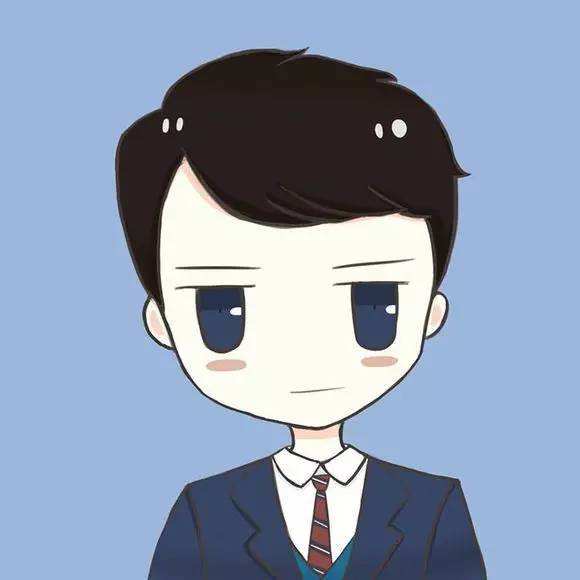 出生年月民    族（照片）籍    贯健康状况（照片）身    高特长爱好（照片）学    历联系电话（照片）毕业院校及专业（照片）教育经历工作经历个人专长（获得相关证书）自我评价